ДЛЯ ЗАМЕТОК______________________________________________________________________________________________________________________________________________________________________________________________________________________________________________________________________________________________________________________________________________________________________________________________________________________________________________________________________________________________________________________________________________________________________________________________________________________________________________________________________________________________________________________________________________________________________________________________________________________________________________________________________________________________________________________________________________________________________________________________________________________________________________________________________________________________________________________________________________________________________________________________________________________________________________________________________________________________________________________________________________________Межрегиональный педагогический семинар              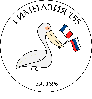 «Социально-гуманитарная направленность обучения образовательной организации и профессиональное самоопределение школьника»10:30 – 11:00 - Регистрация на семинар (в холле, 1 этаж главного здания)11:00 – 12:15 Пленарное заседание (Актовый зал, 3 этаж)Модератор мероприятия: Лебедева Ирина Александровна, к.п.н., заместитель директора по УВР, ГБОУ гимназии №155, Почетный работник общего образования РФ, победитель ПНПО «Образование» (2008 г.);Приветственное слово участникам межрегионального семинара Ольга Евгеньевна Шуйская, директор ГБОУ гимназии №155, Почетный работник общего образования РФ, победитель конкурса «Лучший руководитель государственного образовательного учреждения» (2023 г.),победитель ПНПО «Образование» (2008 г.)Современная школьная профориентация: тенденции и проблемыАлександр Николаевич Шевелев,заведующий кафедрой педагогики и андрогогики, д.п.н., профессор СПб АППО им. К.Д. УшинскогоПрофильный журналистский класс как основа профессионального самоопределения выпускника средней общеобразовательной школыЕлена Владимировна Фадеева, заместитель директора по УВР ГБОУ СОШ №309 Центрального района Санкт-ПетербургаПрофориентационная направленность обучения классов гуманитарного профиля (на примере гуманитарного и психолого-педагогического класса)Ирина Александровна Лебедева, к.п.н., заместитель директора по УВР ГБОУ гимназии №155, Почетный работник общего образования РФ, победитель ПНПО «Образование» (2008 г.);Профориентационно-образовательный проект «Герценовская среда» для учащихся классов психолого-педагогической направленностиЮлианна Полякова, Максим Панков,обучающиеся 10 класса ГБОУ гимназии №155 Центрального района Санкт-ПетербургаРоль дополнительного образования в системе профориентационной работы в школеОльга Юрьевна Корнилова,руководитель ОДОД ГБОУ СОШ №169с углубленным изучением отдельных учебных предметов, предметных областей Центрального района Санкт-Петербурга им. героя РФ А.В. ВоскресенскогоОбогащение образовательной среды школы в целях решения задач профориентации (видео-выступление)Дарья Александровна Варфоломеева,выпускница гимназии №155 2019 г.,бакалавр Школы дизайна НИУ ВШЭ «Дизайн и интерьер»Реализация модели сетевого взаимодействия «школа-вуз» в решении задачпрофессионального самоопределения выпускника школыСветлана Федоровна Шарафутина,директор Института морского права,экономики и управления, к.э.н.,доцент кафедры Экономики предприятия природопользования и учетных систем РГГМУ12:15-12:30 – Кофе-брейк12:30 – 13.10 – Панельная дискуссия (Актовый зал, 3 этаж)Тема дискуссии: «Профориентационная направленность в деятельности образовательного учреждения: задачи и реалии сегодняшнего дня»Ведущие панельной дискуссии:Елена Афанасьевна Кошкина, заслуженный учитель РФ, Почетный работник общего образования, офицер ордена Академических пальм, методист по иностранному языку ГБОУ гимназии №155 Центрального района Санкт-ПетербургаЕвгений Дмитриевич Бакин, ученик 11 класса ГБОУ гимназии №155 Центрального района Санкт-Петербурга, призер регионального этапа ВСОШ по французскому языку, победитель городской олимпиады ТРИЗ (2022 г.), победитель городского проекта «Твой бюджет в школах» (2023 г.)Участники панельной дискуссии:Татьяна Львовна Чистякова, заведующая сектором международных проектов ГБНОУ «Академия талантов» Санкт-Петербурга, к.п.н., Офицер ордена Академических пальмЮлия Николаевна Глухова, к.ф.н., доцент кафедры романской филологии Института иностранных языков РГПУ им. А.И. ГерценаДмитрий Сергеевич Замковой, генеральный директор ООО «МОБИЛ-ГРУП»Елизавета Сергеевна Голованова, выпускница ГБОУ гимназии №155 2020 года, студентка IVкурса факультета Математики и Информатики педагогического направления Ленинградского государственного университета им. А.С. ПушкинаДаниил Рафаилевич Якупов, генеральный директор ООО "ДИОК ТЕХ" ("DIOC TECH" LLC) по разработке компьютерного программного обеспечения, выпускник ГБОУ гимназии №155 2019 года.13.10 – 13.20 - Открытый микрофон13.20 – 13.30 – Презентация проекта«День профориентации в школе»Чернец Юлия Александровна, учитель английского языка ГБОУ гимназии №155 Центрального района Санкт-Петербурга13:30 – 13:35 – Подведение итогов семинара.